               Програма проведення загальноміського свята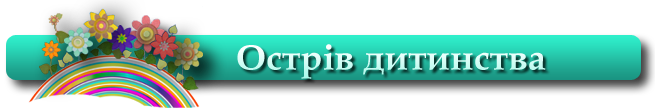 01 червня 2016 року10.00             – Урочисте відкриття свята (біля пам’ятника Т.Г. Шевченка).10.20-10.30  – Дефіле «Діти – квіти України», діти у костюмах квітів (біля пам’ятника Т.Г. Шевченка). 10.30-10.40  – Дефіле зачісок «Чарівна коса» (біля пам’ятника Т.Г. Шевченка). 10.40-11.00  – Парад   вишиванок   «Українська родина»   (біля   пам’ятника  Т.Г. Шевченка). 10.30–12.00 – Бібліогалявина «На хвилину зупинись – почитай і подивись» (парк культури та                  відпочинку)                       - бібліосушіння «Прочитай – відгадай»;                       - рольова гра «Я – тобі, ти - мені»;                       - інтелектуальна вікторина «Найрозумніший»;                        - бібліотечний експрес «Грай і пізнавай». 10.30-12.00  – Екологічний квест «Дитинство в теплих долонях літа» (парк культури та відпочинку).10.30-12.00 – Конкурсно-розважальна програма «Родина, як зірка єдина» (парк культури та   відпочинку).10.30-12.00 – Майстер-класи з декоративно-прикладного мистецтва (алея біля ЦДЮТ).  10.30-12.00 – Виставка-продаж «Український сувенір» (біля ЦДЮТ).10.30-12.00 – Миттєве фото «Ти сьогодні посміхався?» (біля ЦДЮТ).10.30-12.00 – Виставка малюнків «Острів дитинства» (біля ЦДЮТ).10.30-12.00 – Трамвайна екскурсія містом.10.30        – Спортивне свято «Здорова родина», організація туристичного містечка (алея біля ЦДЮТ). 10.30          – Показові виступи спортсменів з тхеквондо та карате (парк відпочинку «Юність»).11.00          – Спортивне свято «Тато, мама, я – дружня сім’я» (спортивний майданчик ЗОШ № 5). 11.00          – Показ мультиплікаційного фільму для дітей.11.00-16.00 – Свято «Крила Конотопщини» (музей авіації)                     - виставка військового одягу;                     - показові виступи авіамоделістів;                     - майстер-клас: розбір та збірка автоматичної зброї;                     - малюнок на асфальті;                     - музичний супровід на дитячу тематику. 12.00        – Молодіжна акція, патріотичний аквагрим «Арт-фест» (парк культури та відпочинку).14.00        – Змагання з  шахів на мікрорайонах міста.15.00        – Нагородження кращих спортсменів міста (МБК «Зоряний»).16.00        – Змагання з настільного тенісу на мікрорайонах міста.17.00        – Проведення спортивних змагань з  міні-футболу на мікрорайонах міста.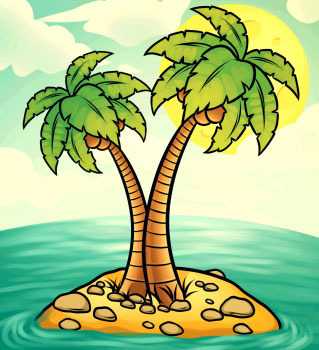                                     02 червня 2016 року  13.00      – Туристичний похід для дітей з обмеженими фізичними можливостями «Ми разом туристи» на міському пляжі «Кандибина».02 червня по 15 червня 2016 року10.00-11.00 – Безкоштовна ігрова програма для дітей з числа пільгових категорій із пришкільних таборів у дитячо-розважальному центрі «Мадагаскар» (Будинок торгівлі, ІІІ поверх).07 червня 2016 року10.00       – Вистава для дітей молодшого та середнього віку «Всі миші люблять сир» (МБК «Зоряний»).